РОЗПОРЯДЖЕННЯМІСЬКОГО ГОЛОВИм. Сумивід 28.10.2022 № 309-РЗ метою залучення молоді до державотворчих процесів, підвищення її громадської активності, на виконання завдання 1.1 підпрограми 1 цільової комплексної програми «Суми-громада для молоді» на 2022-2024 роки, затвердженої рішенням Сумської міської ради від 23 грудня 2021 року                               № 2698-МР, керуючись пунктом 20 частини 4 статті 42 Закону України «Про місцеве самоврядування в Україні»:1. Відділу молодіжної політики Сумської міської ради (Сахнюк Т.В.) провести у листопаді 2022 року базовий тренінг «Молодіжний працівник», згідно з Положенням (додаток 1).2. Департаменту фінансів, економіки та інвестицій Сумської міської ради (Липова С.А.) здійснити в установленому порядку фінансування видатків у сумі 9 225 (дев’ять тисяч двісті двадцять п’ять) гривень 00 коп., передбачених в бюджеті Сумської міської територіальної громади згідно кошторису витрат по КПКВК 0213131 «Здійснення заходів та реалізація проектів на виконання Державної цільової соціальної програми «Молодь України» (додаток 2).3. Відділу бухгалтерського обліку та звітності Сумської міської ради (Костенко О.А.) провести розрахунки по відділу молодіжної політики згідно            з наданими документами. 4. Контроль за виконанням даного розпорядження покласти на заступника міського голови з питань діяльності виконавчих органів ради згідно з розподілом обов’язків.Міський голова 								О. М. ЛисенкоСахнюк 700-665Розіслати: Костенко О.А., Липовій С.А., Сахнюк Т.В., Полякову С.В.Додаток 1до розпорядження міського голови від 28.10.2022 № 309-РЗатвердженорозпорядженням міського голови від 28.10.2022 № 309-РПОЛОЖЕННЯПро базовий тренінг «Молодіжний працівник»РОЗДІЛ І1. Назва заходу:  базовий тренінг «Молодіжний працівник»2. Рівень проведення: міський.3. Зміст заходу: освітній.4. Підстава для проведення заходу: рішенням Сумської міської ради від            23 грудня 2021 року № 2698-МР, «Про цільову комплексну програму «Суми-громада для молоді» на 2022-2024 роки. 5. Строк реалізації заходу:01-03 листопада 2022 року.6. Місце проведення заходу: КУ «Молодіжний центр «Романтика» СМР.7. Мета: навчання громадських організацій, молоді та установ, що працюють з молоддю, щодо формування та реалізації молодіжної політики на території Сумської міської ТГ.8. Завдання: - ознайомлення молоді з молодіжною політикою та молодіжною роботою; - формування регіональної молодіжної політики;- створення умов для всебічної самореалізації молоді в різних сферах суспільного життя;- розкриття та реалізації потенціалу молоді, захисту інтересів і прав;- організація змістовного дозвілля молоді.9. Очікувані результати.Досягнення поставленої мети та завдань заходу.РОЗДІЛ ІІ	Відповідальний за проведення заходу відділ молодіжної політики Сумської міської ради.РОЗДІЛ ІІІ         1. Учасники, які постійно проживають на території Сумської міської ТГ:- молоді люди віком від 18 до 35 років;- лідери та активісти громадських організацій, які працюють з молоддю;- працівники інших організацій, залучених до роботи з молоддю незалежно від форми власності.2. Програма тренінгу:          - молодіжна політика і молодіжна робота;           - міжсекторний підхід до молодіжної політики;           - громада, молодіжна робота в громаді та участь у ній молоді.           - компетенції молодіжного працівника;     - знайомство з портфоліо молодіжної роботи Ради Європи.						РОЗДІЛ ІV.	За рахунок коштів міського бюджету здійснюється оплата послуг з організації кави-брейк у сумі 9 225,00 грн.Начальник відділумолодіжної політики							Т.В. СахнюкР О З Р А Х У Н О Квитрат на проведення базового тренінгу «Молодіжний працівник»КЕКВ 2240:- послуги  з харчування учасників    25 осіб х 3 дн. х 123,00 грн.  = 9 225,00 грн.                                                      	Усього: 9 225,00 грн.				(дев’ять тисяч двісті двадцять п’ять гривень. 00 коп.)Начальник відділумолодіжної політики							Т.В. СахнюкНачальник відділумолодіжної політики							Т.В. СахнюкЗаступник міського голови з питаньдіяльності виконавчих органів ради 					С.В. ПоляковНачальник відділу протокольної роботи та контролю							Л.В. МошаНачальник відділу бухгалтерського обліку та звітності, головний бухгалтер					О.А. КостенкоДиректор Департаменту фінансів, економіки та інвестицій							С.А. ЛиповаНачальник правового управління 					О.В. ЧайченкоКеруючий справами  виконавчого комітету 			Ю.А. Павлик 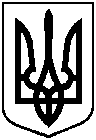 Про проведення базового тренінгу «Молодіжний працівник»Додаток 2до розпорядження міського голови від   2828.10.2022  № 309-Р 